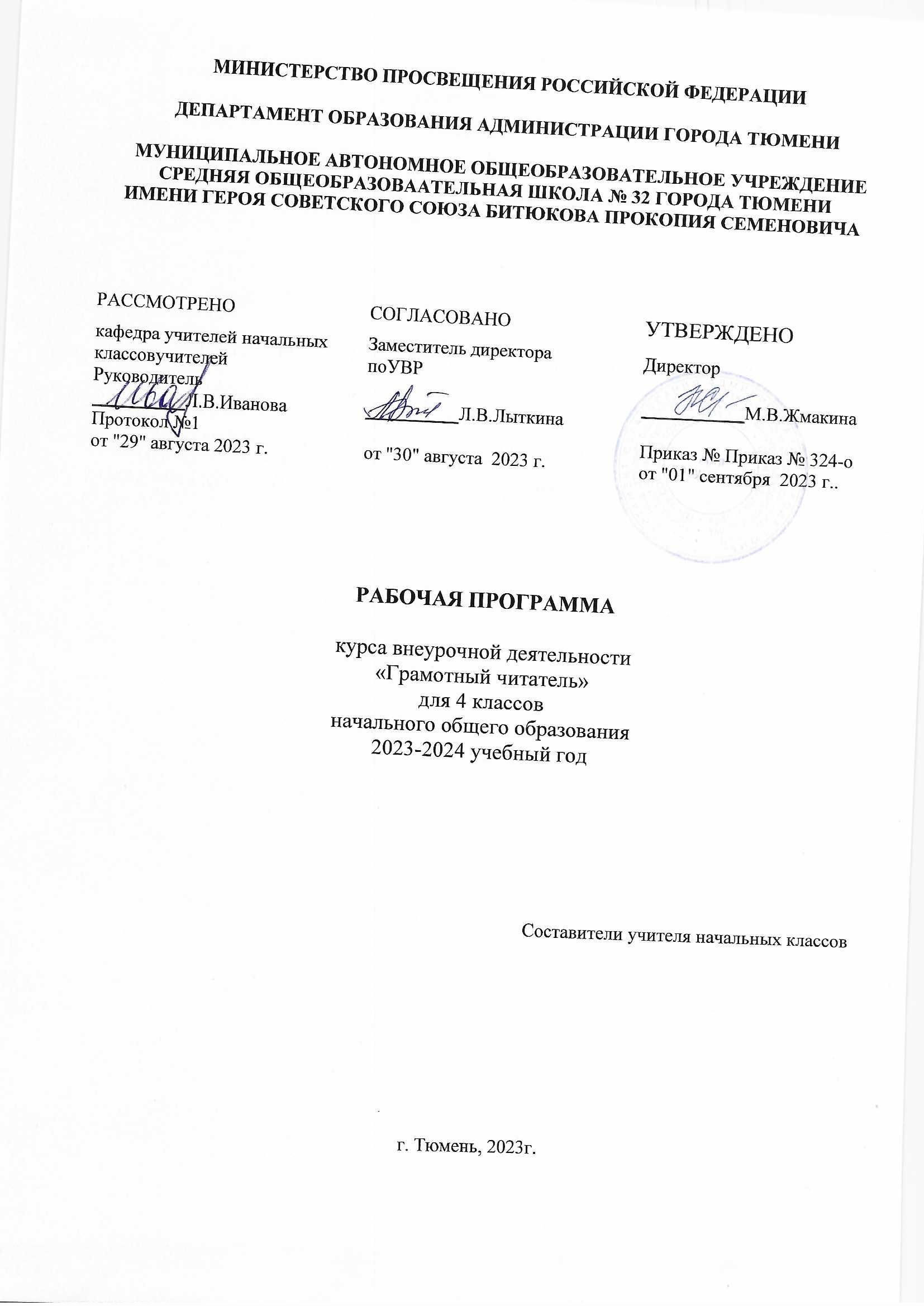 СОДЕРЖАНИЕРабочая программа курса внеурочной деятельности«Грамотный читатель. Обучение смысловому чтению» 1-4 классыПояснительная запискаПрограмма внеурочной деятельности по курсу «Грамотный читатель. Обучение смысловому чтению» предназначена для реализации на начальном уровне образования и составлена в соответствии с требованиями Федерального государственного образовательного стандарта начального общего образования (ФГОС НОО) и Основной образовательной программой начального общего образования (ООП НОО). Методологическая основа программы- системно- деятельностный подход.Внеурочная деятельность как часть целостного образовательного и воспитательного процесса направлена на достижение планируемых результатов обучения (личностных, предметных и метапредметных), формирование учебных универсальных действий и в итоге на всестороннее развитие личности ребенка.Рабочая программа является частью основной образовательной программы начального общего образования МАОУ СОШ № 32 города Тюмени и  составлена с учётом  программы по русскому языку и литературному чтению.Программа адресована обучающимся 1-4 классов, рассчитана на изучение материала в течение 34 учебных недель в объёме: 1 год - 20 ч. 2-4 - 34 ч.Срок реализации – 4 года.Цель программы внеурочной деятельности по курсу «Грамотный читатель. Обучение смысловому чтению»- формирование у обучающихся полноценного устойчивого навыка смыслового чтения текстов различных видов, жанров и стилей.Результаты освоения курсаПервый год обученияВладеть техникой (навыком) слогового (с переходом на чтение целыми словами) осознанного и правильного чтения вслух с учетом индивидуальных возможностей.Воспринимать фактическое содержание текста, осмысливать, излагать фактический материал; устно отвечать на вопросы, подтверждать свой ответ примерами из текста; задавать вопросы по фактическому содержанию произведения; участвоватьь в беседе по прочитанному.определять тему и главную мысль прочитанного или прослушанного произведения под руководством учителя.Определять в произведении хронологическую последовательность событий, восстанавливать последовательность событий в произведении. Воспроизводить содержание текста по плану под руководством взрослого.Характеризовать героя произведения, давать элементарную оценку (положительная/ отрицательная и почему) его поступкам. Объяснять значение незнакомого слова с опорой на контекст.Второй год обученияВладеть техникой (навыком) осознанного и правильного чтения вслух целыми словами с учетом индивидуальных возможностей, элементарно интонировать при чтении, уметь переходить от чтения вслух к чтению про себя; в зависимости от особенностей текста и намеченных целей использовать различные виды чтения (изучающее, выборочное).Воспринимать содержание художественного, научно – познавательного, учебного текстов, осмысливать, излагать фактический материал; отвечать нна вопросы в устной форме, подтверждать свой ответ примерами из текста; задавать вопросы к фактическому содержанию произведений; участвовать в беседе по прочитанному. Самостоятельно определять тему и под руководством взрослого главную мысль прочитанного и прослушанного произведения.Определять в произведении хронологическую последовательность событий, находить портретные характеристики героев. пересказывать повествовательный текст (подробно, выборочно), под руководством учителя составлять план повествования (вопросительный, номинативный).Характеризовать героев произведений, давать оценку ииз поступкам. Сравнивать героев одного произведения по заданным критериям.Находить в тексте средства художественной выразительности (звукоподражание, сравнение), понимать их роль в произведении, использовать выразительные средства языка в собственном высказывании.Объяснять значение незнакомого слова с опорой на контекст и с использованием словарей.Третий год обученияВладеть техникой (навыком) чтения вслух и про себя, читать со скоростью, позволяющей понимать прочитанное, правильно (без искажений), сознательно и выразительно (передавая свое отношение к читаемому, делая смысловые акценты, соблюдая паузы); в соответствии с учебной задачей обращаться к разным видам чтения (изучающее, выборочное, ознакомительное).Воспринимать содержание художественного, научно- познавательного учебного текстов, осмысливать, излагать и интерпретировать фактический материал; отвечать на вопросы в устной и письменной формах, подтверждать свой ответ примерами из текста; задавать вопросы к прочитанным произведениям, в том числе проблемного характера; участвовать в беседе по прочитанному; самостоятельно определять тему и под руководством взрослого главную мысль прочитанного и прослушанного произведения.Определять в произведении хронологическую последовательность событий, находить портретные характеристики героев, описание пейзажа, интерьера. Составлять план текста (вопросный, номинативный, цитатный). Пересказывать текст (подробно, выборочно, сжато).Характеризовать героев произведения, давать оценку их поступкам; устанавливать взаимосвязь между поступками, мыслями, чувствами героев. Сравнивать героев произведения по заданным критериям, а также самостоятельно определять критерии для сравнения.Находить в тексте средства художественной выразительности (олицетворение, эпитет, сравнение), понимать их роль в произведении, использовать выразительные средства языка в собственном высказывании.Объяснять значение незнакомого слова с опорой на контекст, с использованием словарей и других источников информации.Четвертый год обученияВладеть техникой (навыком) чтения вслух и про себя, читать бегло со скоростью, позволяющей понимать прочитанное, правильно (без искажений), сознательно и выразительно (передавая свое отношение к читаемому, делая смысловые акценты, соблюдая паузы); в соответствии с учебной задачей обращаться к разным видам чтения (изучающее, выборочное, ознакомительное).Воспринимать содержание художественного, научно- познавательного учебного текстов, осмысливать, излагать и интерпретировать фактический материал; отвечать на вопросы в устной и письменной формах, подтверждать свой ответ примерами из текста; задавать вопросы к прочитанным произведениям, в том числе проблемного характера; участвовать в беседе по прочитанному; самостоятельно определять тему и под руководством взрослого главную мысль прочитанного и прослушанного произведения.Определять в произведении хронологическую последовательность событий, находить портретные характеристики героев, описание пейзажа, интерьера. Составлять план текста (вопросный, номинативный, цитатный). Пересказывать текст (подробно, выборочно, сжато).Характеризовать героев произведения, давать оценку их поступкам; устанавливать взаимосвязь между поступками, мыслями, чувствами героев. Сравнивать героев произведения по заданным критериям, а также самостоятельно определять критерии для сравнения.Находить в тексте средства художественной выразительности (олицетворение, эпитет, сравнение), понимать их роль в произведении, использовать выразительные средства языка в собственном высказывании.Объяснять значение незнакомого слова с опорой на контекст, с использованием словарей и других источников информации.Результаты освоения программыЛичностные результаты:готовность и способность обучающихся к саморазвитию и личност-ному самоопределению,сформированность мотивации к обучению и целенаправленной по- знавательной деятельности, системы значимых социальных и меж- личностных отношений,сформированность ценностно-смысловых установок, отражающих личностные и гражданские позиции в деятельности, социальные ком- петенции, правосознание, способность ставить цели и строить жиз- ненные планы, способность к осознанию российской идентичности в поликультурном социуме;развитие эстетического сознания через освоение художественного наследия народов России и мира, творческой деятельности эстетиче- ского характера.Метапредметные результаты:У ученика будут сформированы УУД Регулятивные	планировать своё действие в соответствии с поставленной задачей и условиями её реализации;осуществлять итоговый и пошаговый контроль по результату;	оценивать правильность выполнения действия на уровне адекватной ретроспективной оценки.Ученик получит возможность для формирования УУДв сотрудничестве с учителем ставить новые учебные задачи;проявлять познавательную инициативу в учебном сотрудничестве.Познавательные	использовать разные виды чтения: изучающее, просмотровое, ознакомительное — и выбирать вид чтения в соответствии с поставленным заданием;	преобразовывать информацию из одной формы в другую (составлять план, таблицу, схему);строить речевое высказывание в устной и письменной форме;пользоваться справочником и энциклопедией.Ученик получит возможность для формирования УУД	осуществлять расширенный поиск с использованием ресурсов библиотек и интернет-ресурсов;строить логическое рассуждение, включающее установление причинно- следственных связей.Коммуникативные	участвовать	в	коллективной	работе;	планировать	работу	группы	в соответствии с поставленными задачами;готовить самостоятельно проекты;	учитывать разные мнения и стремиться к координации различных позиций в сотрудничестве;адекватно использовать речевые средства для решения различных коммуникативных задач, строить монологическое высказывание, владеть диалогической формой речи; создавать письменное высказывание с обоснованием своих действий.Ученик получит возможность для формирования УУДучитывать	разные	мнения	и	интересы	и	обосновывать	собственную позицию;задавать	вопросы,	необходимые	для	организации	собственной деятельности и сотрудничества с партнёрами;осуществлять	взаимный	контроль	и	оказывать	в	сотрудничестве необходимую помощь;адекватно	использовать	все	речевые	средства	для	решения коммуникативных задачСодержание курса внеурочной деятельности  «Грамотный читатель.Обучение смысловому чтению»  с указанием форм организации и видов деятельности1.Пояснительная записка32.Результаты освоения курса внеурочной деятельности43.Содержание курса внеурочной деятельности с указанием форм организации и видов деятельности164.Тематическое планирование235.Приложения383 классКоличество часовдата1-3.Б. Заходер« Серая звёздочка»« Волчок».« Стихи и сказки»3чФормирование	эмоциональной	оценки стихотворения. Анализ содержания стихотворения. Анализ средств художественной выразительности: свёрнутые сравнения (метафоры). Словарная работа. Развитие технической стороны чтения. Сопровождающее чтение. Игры: «Читаем цепочкой»,«Кто дальше?», «Читаем перевёрнутый текст». Выразительное чтение стихотворения.Выразительное чтениее4-5В. П. Крапивин« Мушкетёр и фея»2чАнализ содержания рассказа. Определение главной мысли. Прогнозирование развития сюжета. Развитие технической стороны чтения. Сопровождающее чтение. Игры: «Читаем цепочкой» и «Читаем одновременно». Выразительное чтение по ролям отрывка из рассказабеседа - рассуж дение6-7.Рассказ	А.Пантелеева«Главный инженер». Готовимся к чтению по ролям отрывка из рассказа «Главный инженер»2чРазвитие технической стороны чтения. Сопровождающее чтение. Игра «Читаем цепочкой». Выразительное чтение по ролям отрывка из рассказа. Словарная работа. Озаглавливание частей рассказа. Подготовка к пересказу. Определение главноймысличтение по ролям8-10Н. Н. Носов « Витя Малеев в школе и дома». « Фантазёры»«Незнайка в Солнечном городе»3чАнализ содержания сказки. Составление вопросов к сказке. Развитие технической стороны чтения. Сопровождающее чтение. беседа - рассуж дение11.Научно- познавательный текст «Скорость бега животных».Готовимся		к выразительному чтению	сказки«Олени и пёс» 1чЧтение научно-познавательного текста «Скорость бега животных». Развитие технической стороны чтения. Сопровождающее чтение. Игра «Марш — пауза». Выразительное чтение сказки. Взаимная оценкадискусс ия12.Занятие в	вкомпьютерном классе1чПоиск нужной информации в сети Интернет. Сайты: www.slovari.ru, www.gramota.ru, www.academic.ru (словари и энциклопедии); www.ya-uznayu.ru, www.poznaiko.ru, www.potomy.ru (энциклопедии дляшкольников)экскурс ия13-14В. Ю. Драгунский « Друг детства»« Смешные рассказы о школе»2чАктуализация знаний об авторе и его произведениях. Анализ содержания рассказа. Анализ использованных автором средств эмоционального воздействия. Выявление средств художественной выразительности: сравнения. Работа со справочниками или Интернетом для поиска нужной информации. Развитие технической стороны чтения. Сопровождающее чтение. Игра «Читаемодновременно». Выразительное чтение рассказа. Взаимная оценкабеседа - рассуж дение15.Экскурсия в 	вбиблиотеку.1чРабота со словарями. Поиск словарей в каталоге.Поиск нужной информации в словареэкскурсия16-17.А. П. Гайдар « Чук и Гек»« Тимур и его команда»2чАнализ содержания научно-познавательного текста.Формулирование оценки. Выявление, чего не хватает в	научно-познавательном	тексте.	Развитиетехнической стороны чтения. Сопровождающее чтение. Игры «Читаем цепочкой» и «Читаем одновременно». Чтение по ролям отрывка израссказа. Взаимная оценкадискусс ия18-19П. П. Бажов « Малахитовая шкатулка», « Серебряное копытце»2чАктуализация знаний об авторе и его произведениях. Прогнозирование содержания произведения. Формирование эмоциональной оценки рассказа. Анализ содержания рассказа. Прогнозированиедальнейшего развития событий.беседа - рассуж дение20-21..В. В. Бианки « Чей нос лучше», « Кто чем поёт»	Юры Серёжкина»2чЧтение учебного текста. Применение на практике знаний, полученных из учебного текста. Развитие технической стороны чтения. Сопровождающее чтение. беседа - рассуж дение22-23И. А. Крылов « Квартет», « Соловей», « Лиса и виноград»2чАктуализация знаний об авторе и его произведениях. Анализ содержания рассказа и подготовка к пересказу. Характеристика героевчтение по ролям24-25И. П. Токмакова«Крошка Вилли Винни»2чФормирование	эмоциональной	оценки стихотворения. Словарная работа. Создание новых слов по образцу. Развитие технической стороны чтения. Соревнование по произнесению скороговорок. Взаимная оценка. Сопровождающее чтение. Игра «Читаем цепочкой». Выразительное чтение стихотворения. Взаимная оценкаВырази тельное чтение26Научно-познавательный текст	«Тюлень» Готовимся к чтению по ролям отрывка из рассказа 1чАнализ содержания научно-познавательного текста.Формулирование оценки. Выявление, чего не хватает в	научно-познавательном	тексте.	Развитиетехнической стороны чтения. Сопровождающее чтение. Игры «Читаем цепочкой» и «Читаем одновременно». Чтение по ролям отрывка израссказа. Взаимная оценкабеседа - рассуж дение27Рассказ	Л.Каминского «Падежи   Юры Серёжкина»1чАктуализация знаний об авторе и его произведениях. Прогнозирование содержания произведения. Формирование эмоциональной оценки рассказа. Анализ содержания рассказа. Прогнозированиедальнейшего развития событий.беседа - рассуж дение28Е. Пермяк « Надёжный человек»1чАнализ содержания научно-познавательного текста.Формулирование оценки. Выявление, чего не хватает в	научно-познавательном	тексте.	Развитиетехнической стороны чтения. Сопровождающее чтение. беседа - рассуж дение29-30Рассказы Сергея Алексеева о войне.2чАнализ содержания научно-познавательного текста.Формулирование оценки. Выявление, чего не хватает в	научно-познавательном	тексте.	Развитиетехнической стороны чтения. Сопровождающее чтение. беседа - рассуж дение31Тайская сказка«Птица-болтунья». Готовимся		к выразительному чтению	сказки«Птица-болтунья»1чАнализ содержания сказки. Составление вопросов к сказке. Развитие технической стороны чтения. Сопровождающее чтение. Игра «Марш — пауза». Выразительное чтение сказки. Взаимная оценкабеседа - рассуж дение32Китайская сказка«Олени и пёс»1чПрогнозирование содержания произведения. Анализ содержания сказки и мотивов её героев. Характеристика героев. Определение главной мыслисказкидискусс ия33-34А.С. Пушкин « Сказка о золотом петушке»2чФормирование	эмоциональной	оценки стихотворения. Анализ содержания стихотворения. Анализ средств художественной выразительности: свёрнутые сравнения (метафоры). Словарная работа. Развитие технической стороны чтения. Сопровождающее чтение. Игры: «Читаем цепочкой»,«Кто дальше?», «Читаем перевёрнутый текст». Выразительное чтение стихотворения.Выразительное чтениееИТОГО 34 часаИТОГО 34 часаИТОГО 34 часаИТОГО 34 часаИТОГО 34 часаИТОГО 34 часа